CRITERIS DE FORMAT DE LA TESI DOCTORAL A la UNIVERSITAT DE LES ILLES BALEARSAnnex 3: Model de certificat de director de tesi i de doctorat internacional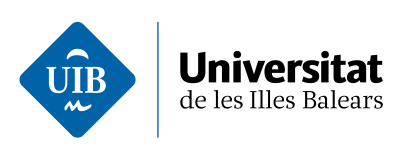 Dr. [Nom i cognoms], de [Nom de la Universitat o organisme]DECLARO:Que la tesi doctoral que porta per títol [títol], presentada per [Nom i cognoms] per a l'obtenció del títol de doctor, ha estat dirigida sota la meva supervisió [i que compleix amb els requisits necessaris per optar al títol de Doctor Internacional (incloure aquest apartat si és necessari)].I perquè quedi constància d'això signo aquest document.SignaturaPalma de Mallorca, [data]CRITERIOS DE FORMATO DE LA TESIS DOCTORAL EN LA UNIVERSIDAD DE LES ILLES BALEARSAnexo 3: Modelo de certificado de director de tesis y de doctorado internacionalDr. [nombre y apellidos], de [nombre de la Universidad u organismo]DECLARO:Que la tesis doctoral que lleva por título [título], presentada por [nombre y apellidos] para la obtención del título de doctor, ha sido dirigida bajo mi supervision [y que cumple con los requisitos necesarios para optar al título de Doctor Internacional (incluir este apartado si es necesario)].Y para que quede constancia de ello firmo este documento.FirmaPalma de Mallorca, [fecha]FORMAT CRITERIA FOR DOCTORAL THESES IN THE UNIVERSITY OF THE ILLES BALEARSAnnex 3: Model thesis supervision certificateDr [name and surname], of [name of the university or organism]I DECLARE:That the thesis titles [title], presented by [name and surname] to obtain a doctoral degree, has been completed under my supervision [and meets the requirements to opt for an International Doctorate (include only if appropriate)].For all intents and purposes, I hereby sign this document.SignaturePalma de Mallorca, [date]